Snelle covid antigeentesten in de apotheek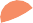 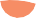 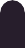 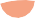 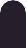 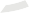 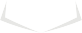 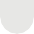 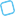 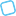 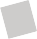 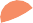 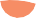 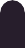 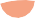 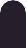 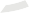 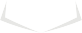 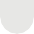 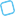 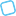 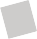 ChecklistALGEMENE  VOORBEREIDINGENOnline opleidingsslides doornemen/ draaiboek/ beschrijvingsfiche testfase. https://www.apb.be/nl/corp/volksgezondheid/Info-Corona/Covid-testing/Pages/CoronaTestPilootBrussel.aspxContact dichtst bijgelegen testcentrum:Kennismaking.Afspraken ophalen snelle antigeentesten van de federale overheid (wanneer en hoeveel)  .Afspraken maken omtrent doorverwijzing naar het testcentrum.(geen geldig BIS of INSZ nummer, ernstige symptomen, vermoeden vals negatief, …).Opleiding (door verantwoordelijk arts of uitbesteed onder zijn verantwoordelijkheid).Persoonlijk beschermingsmateriaal (PBM):Voldoende voorraad bestellen.Affiches volgorde aan- en uittrekken PBM ophangen.Team organiseren.Apotheek + testruimte organiseren (>1.5m, verluchting, reiniging, privacy, ...).Affiche ophangen + testing kenbaar maken (deur, website en andere kanalen).Beroepsaansprakelijkheid verzekeraar doorgeven aan barbara.verboven@apb.be .INSZ + RIZIV nummer apotheker titularis en RIZIV nummer apotheek doorgeven aan barbara.verboven@apb.be.KAN JE DE PATIËNT TESTEN? Behoort de patiënt tot de doelgroep? (Gebruik de flowchart):≥ 1 van de volgende symptomen: Dyspnoe, thoracale pijn, verergering COPD of astma, anosmie (verlies geur), dysgeusie (verlies smaak) of koorts bij een kind zonder duidelijke oorzaak.≥ 2 van de volgende symptomen:Koorts bij volwassenen, spier-, keel-, hoofdpijn, rhinitis, anorexie, vermoeidheid. Waterige diarree, acute verwardheid en plotse val (voornamelijk bij ouderen).Max. 5 dagen last van de symptomen.≥ 6 jaar.VERGOEDING – REGISTRATIE IN DE APOTHEEKSOFTWARE Open een fictief voorschrift (creëer voor 01/04 een ontbrekend voorschrift en regulariseer na 01/04).Registreer pseudo identificatienummer (1.00001 06 999) als voorschrijver of de arts van het testcentra indien zo afgesproken.Registreer CNK 5521-323.Kijk na of je de prijs 18,72 € ziet verschijnen met volledige terugbetaling voor de patiënt.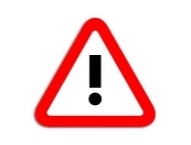 Patiënten zonder geldig INSZ of BIS-nummer of BIS-nummer maar niet verzekerd bij een ziekenfonds (cf. controle verzekerbaarheid in je software via MyCareNet) kunnen niet getest worden in de apotheek. Stuur deze patiënten door naar het testcentrum (daar kan men een BIS-nummer aanmaken en deze mensen gratis testen). + Boek eventueel samen een afspraak: https://brussels.testcovid.be/nl/.VERZAMEL DE GEGEVENS OP HET EFORM Breng de patiënt naar de testlocatie met het mondmasker Vul de patiënt- en apotheekgegevens in op het eForm: https://covid19lab.healthdata.be/forms/rtrLaat de eForm open staan in afwachting van het testresultaat.INFORMEER DE PATIËNT VOOR DE EFFECTIEVE AFNAMEWat bij een positief/negatief resultaat (verschil isolatie/quarantaine) + algemene hygiënemaatregelen om covid-19 besmetting te voorkomenMaak gebruik van het materiaal beschikbaar op https://www.info-coronavirus.be/en/translation/ in heel wat verschillende talen.Arts contacteren:Patiënten met ernstige symptomen, een hoger risico op ernstig verloop van covid-19 of die behoren tot een risicogroep worden ongeacht het testresultaat. (test + : extra opvolging noodzakelijk / Test - : nagaan wat de patiënt dan wel heeft)Bij ongerustheid, nieuwe symptomen, verslechtering van symptomen, … 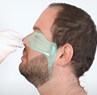 Vermoeden vals negatief resultaat (zie verder).EFFECTIEVE STAALNAMEGebruik enkel de testen van het testcentrum. Volg de specifieke instructies van de test.Indien de patiënt direct vertrekt na de staalname spreek dan af hoe je de patiënt zal informeren over het testresultaat (telefoon, sms, e-mail, ...)Het resultaat zal sowieso verschijnen op MijnGezondheid en de Coronalert app. (enkele dagen later)Indien de patiënt wenst te wachten zorg dan dat dit veilig kan gebeuren (bv. Buiten of in de auto)TESTRESULTAAT AFLEZEN EN REGISTRERENV ul het resultaat van de test aan op het reeds ingevulde eForm + verzend het eForm.Neem een screenshot van de pagina of druk de pagina af indien de patiënt dit wenst.Verwittig bij + resultaat de arts van het testcentrum zodat contact tracing kan opgestart worden.Boek bij vermoeden vals - (bv. - test maar smaakverlies en koorts) een afspraak bij het testcentrum: https://brussels.testcovid.be/nl/ (Confirmeer de doorverwijscriteria met het testcentrum)AFVALVERWERKINGV verpakkingsmateriaal en niet besmeurde PBM in een gesloten plastiek zak bij de gewone vuilnisophaling.Bewaar vervuilde materialen 72 uur in quarantaine voor het bij het normale vuilnis aan te bieden of verzamel dit materiaal in een gele MRA container.